Современные образовательные технологии                                                                  как средство развития связной речи.                                                                 Конспект ОД по развитию речи.«Любопытный Зайка»Цель: Формирование представления о семье и её членах, о важности значения семьи, в жизни человека.  Задачи: Образовательные: Формировать у детей представление о семье, раскрыть понятие «Семья»;Закреплять умение называть своё имя, фамилию; называть имя всех членов семьи;Активизировать словарный запас детей по теме «Семья».                                       Развивающие:Развивать умение поддерживать беседу;                                                                          Развивать умение отгадывать загадки, отвечать на вопросы;                                                                         Продолжать развивать умение образовывать уменьшительно-ласкательные формы существительных.                                                                                                 Развивать умение  детей самостоятельно пересказывать пальчиковую игру на основе построения наглядной модели, а так же  составлять рассказ о себе  с опорой на наглядность.Формировать навыки связной речи с опорой на наглядный материал.Развивать воображение, зрительную память, мышление, логику.Воспитательные:Воспитывать чувство любви ребенка к семье, желание заботиться о своих близких, радовать их.                    Воспитывать умение внимательно слушать выступления товарища.Интеграция образовательных областей: речевое развитие, познавательное развитие, социально – коммуникативное развитие, физическое развитие.Методы и приемы:словесный (беседа, диалог)наглядный (демонстрационный материал-мнемотаблицы)игровой (дидактическая игра, физкультминутка, пальчиковая игра)Материалы и оборудование:ИКТ: ноутбук, телевизор, муз.колонка;Мнемотаблица «Расскажи о себе» ,«Семья»;Мольберт: картинки-дом, семья (мама,папа,бабушка,дедушка,сестра,брат)Аудиозапись физкультминутки  «Танец-Стирка»Игрушка – мяч,зайчик, кружки –смайлики, посылка.Технологии:Мнемотехника;Икт;Здоровье-сберегающая (пальчиковая гимнастика, физкультминутка)Игровая технологияОрганизация деятельности детей: групповая.Предварительная работа:Беседы на тему: « Я и моя семья», «Как мы отдыхали всей семьей».Рассматривание картинок с изображением членов семьи, рассказы детей о своих близких.Чтение художественной литературы: Л.Квитко «Бабушкины руки»; А. Яковлев «Мама»;  Л. Воронкова «Что сказала бы мама», К.Д.Ушинский «Петушок с семьей», разучивание загадок и потешек.Дидактические игры: «Плохие  и хорошие поступки» «Назови ласково»Сюжетно-ролевые игры: «Семья».                                                                                   Пальчиковые игры:  « Семья»Ход ОД:Организационный момент(дети заходят и встают в круг)Приветствие.Собрались все дети в круг.Я – твой друг и ты – мой друг.Вместе за руки возьмёмся	И друг другу улыбнёмся.В: Ребята, к нам пришли гости . давайте  им подарим наши улыбки и поздороваемся с ними.Дети: ЗдравствуйтеСюрпризный момент.(Раздается стук в дверь, заходит почтальон с «зайчиком» и приносят посылку для группы «Малинка». «Зайке» интересно, что лежит в посылке и он просит разрешить остаться ему.)В: Ребята, почтальон принес посылку для нас, хотите узнать ,что в ней лежит?Д: Да.хотим.(воспитатель достает из коробки картинку с изображением дома и крепит на мольберт)В: Ребята, посмотрите, что здесь изображено?Д: ДомВ: Правильно. А как, вы думаете, кто в нем живет?(предположения детей)Ребята, поглядите, здесь есть подсказка для нас. Нам нужно отгадать загадки, и тогда мы узнаем ,кто живет в этом доме. Любите отгадывать загадки? Д: ДаВ: Тогда слушайте первую загадку.Кто стирает, варит, шьетНа работе устаетПросыпается так рано?Лишь заботливая ….Дети: мама.	В: Правильно (воспитатель достает картинку мамы и крепим на мольберт  рядом с домом)Слушаем вторую загадку. Кто научит гвоздь забить И подскажет, как быть смелым,Сильным, ловким и умелым? Все вы знаете ребятаЭто наш любимый …Дети: папа.В: Правильно, хорошо. (воспитатель достает картинку папы и крепит на мольберт) Слушаем дальше.Свяжет теплые перчатки,Поиграет в ладушки,В волосах седые прядкт,Это моя …..Д: Бабушка.В: Молодцы, замечательно. Еще три загадки осталось.Он трудился не от скуки,У него седые руки,А теперь он стар и седМой родной, любимый…Д: Дед.В: Здорово. Вы и эту загадку отгадали.(воспитатель достает картинку деда и крепит на доску.)«Нам гулять идти пора»,Брату говрит…Д: Сестра.В: Умнички (картинка крепится на мольберт).Последняя загадка.Я у мамы не один,У нее еще есть сын,Рядом с ним я маловат,Для меня он – старший ….Дети: БратВ: Правильно.(картинка крепится на доску).Вы отгадали все загадки. Ребята посмотрите на доску. Кто живет в этом доме? Мама,папа,бабушка,дедушка,брат и сестра.Как мы можем назвать одним словом? Это, всё одна…..Д: Семья.В: Зайка, а у тебя есть семья?З: Есть,но она не такая большая как эта.В:Давайте, ребята, поиграем с пальчиками и покажем всю семью на наших  пальчиках.А поможет нам в этом наша таблица(на мольберт крепится мнемотаблица) Пальчиковая игра «Семья»Раз,два,три, четыре (сжимаем и разжимаем кулачки)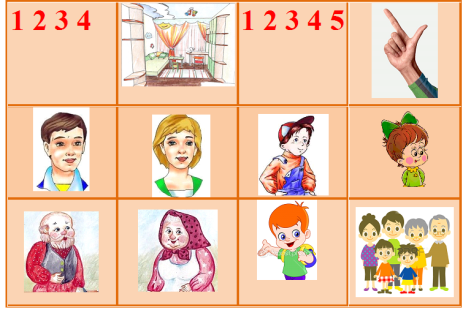 Кто живет в квартире(руки разводим в сторону)Раз,два,три,четыре,пять(зажимаем пальцы по очереди)Будем всех сейчас считать(сжимаем и разжимаем кулачки)Папа,мама,брат,сестра,дед,бабуля и конечно я(загибаем пальчики)Вот и вся моя семья (сжимем и разжимаем пальчики).З: Ребята, у вас у каждого есть семья. Д: ДаЗ: И такая же большая как эта?Д: ДаВ: Ребята, давайте зайке расскажем о своей семье. Кто хочет рассказать о своей семье?(Рассказы детей по мнемотаблице, выведенной на экран телевизора)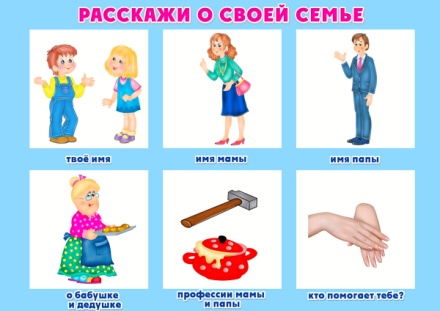 З: Мне очень понравились ваши рассказы.В: Ребята, вы любите помогать своим родным. Давайте покажем, как вы это делаете (Да)Физкультминутка «Танец- стирка» под музыку.З: Вот здорово, а я тоже люблю помогать ,я всегда разбрасываю свои игрушки по всей норе.В: Разве это помощь? Помощь,это когда ты своим родным и близким помогаешь делать хорошие поступки.З: А я думал, это хороший поступок.В: Давайте зайке покажем  какие хорошие ,а  какие плохие поступки бывают.(из посылки достают смайлики красные и желтые). Сыграем в игру  «Хорошие и плохие поступки».Если я буду называть хороший поступок- вы показываете желтый смайлик, а если я назову плохой поступок- вы показываете красный смайлик.Д/И «Плохие и хорошие поступки».Вы помогли маме вымыть посуду?На прогулке испачкали куртку?Убрали за собой игрушки?Подрался с братом?Заботишься о бабушке, она заболела?Разбил мамину любимую вазу?Помог брату (сестре) одеться?Поздравил дедушку с днем рождения?Подарили цветы маме?Вы съели на завтрак всю кашу? В: Молодцы, вы все правильно показали.Зайка теперь ты знаешь, какие поступки могут огорчить твоих близких. И надеюсь, что впредь ты будешь совершать только хорошие-поступки.                                                                                                                        З: Да ребята,я запомнил все хорошие поступки.В:А хотите поиграть еще в одну интересную игру, которая называется «Назови ласково»                                                                                                                                          (обращает внимание на мяч, который лежит в посылке,проводится игра с мячом)                                              Игра «Назови ласково».Дочь – доченька, дочурка.Сын – сынок, сыночек.Папа – папочка, папуляМама – мамочка, мамуля.Дед – дедушка, дедуляБабушка – бабуля, бабулечка, бабусяСестра – сестренка, сестричка.Брат – братишка.Внук – внучок.В: Молодцы, ребята! Вот такими ласковыми словами нужно называть своих родных.З: Какая интересная игра, ребята мне пора домой. Спасибо вам , я сегодня узнал много интересного. До свидания.Рефлексия. Кто принес посылку?  Кого мы поселили в нашем домике? Как назвать всех одним словом? В какую игру вам, понравилось играть? Какое у вас было настроение?